А ВЫ ЗНАЕТЕ, КАК ОРЛИЦА ВЫБИРАЕТ ОТЦА ДЛЯ СВОИХ ОРЛЯТ?Мне понравилась информация. Она романтично и, в то же время, ярко иллюстрирует, как важно помнить, что от заботливых родителей тоже трудно сепарироваться, то есть эмоционально повзрослеть и отделиться. 
Забота меняет свои формы по мере взросления детей. Так вот, орлица делает такую интересную вещь. 
С дерева или куста она отламывает веточку, берёт её в клюв, поднимается на большую высоту и с этой веточкой начинает там кружить. Вокруг самки начинают летать орлы, тогда она бросает эту ветку вниз, а сама смотрит. И вот какой-то орёл подхватывает эту ветку в воздухе, не дав ей упасть, а затем приносит её к самке очень аккуратно, из клюва в клюв. Орлица берёт эту ветку и опять бросает вниз, самец вновь её ловит и приносит ей, а она опять бросает…  И так повторяется много-много раз. Если на протяжении определенного времени и неоднократных бросаний ветки орёл каждый раз подхватывает её, то самка выбирает его, и они спариваются с ним. Зачем она это делает, вы потом поймёте. Затем они собираются высоко на скале, вьют гнездо из жестких прутьев, редкое, достаточно жесткое, и мама с папой начинаю выдирать из себя, из своей собственной плоти, клювом пух и перья. Этим пухом и перьями они выстилают гнездо, забивают все дырки в нём, делают его мягким и тёплым. В такое мягкое и теплое гнёздышко орлица откладывает яйца, затем они высиживают птенцов. Когда появляются орлята (а они приходят на Свет Божий такими маленькими, голенькими, немощными), родители прикрывают их своим телом, пока они не окрепнут. Заслоняют крыльями от дождя, от палящего солнца, носят им водичку, пищу, и птенцы растут. У них начинают расти перья, крепнут крылья и хвост. И вот они уже оперились, хотя ещё маленькие. Тогда мама с папой видят, что уже пора... Папа садится на край гнезда и начинает колотить по нему крыльями: молотит, колотит, трясёт это гнездо. Для чего? Для того, чтобы выбить все перья и пух, чтобы остался только жесткий каркас из веток, который в самом начале они сплели и сложили. А птенцы сидят в этом вытрясенном гнезде, им неудобно, жестко, и они не понимают, что же случилось: ведь мамочка и папочка были раньше такие ласковые и заботливые. Мама в это время летит куда-нибудь, ловит рыбку и садится где-то метрах в пяти от гнезда, чтобы птенчики видели. Потом на виду у своих птенцов начинает эту рыбу потихонечку есть. Птенцы сидят в гнезде, орут, пищат, не понимают, что же случилось, ведь раньше всё было по-другому. Мама с папой их кормили, поили, а теперь всё пропало: гнездо стало жёсткое, перьев и пуха уже нет, и ещё родители сами рыбу едят, а им не дают. Что же делать? Кушать ведь хочется, надо выбираться из гнезда. И тогда птенцы начинают делать движения, которые они никогда раньше не делали. Они и дальше их не делали бы, если бы родители продолжали с ними нянчиться. Птенцы начинают ползти из гнезда. Вот орлёнок вываливается, такой неуклюжий, еще ничего не умеет, ничего не знает. Гнездо стоит на скале, на отвесном утёсе, чтобы никакие хищники не подобрались. Птенец срывается с этого склона, брюхом по нему едет, а потом летит в пропасть. И тут папа (тот, который ловил когда-то веточки) стремглав бросается вниз и ловит себе на спину этого орлёнка, не дав ему разбиться. И потом, на спине, он поднимает его опять в неудобное гнездо, опять на скалу, и всё начинается сначала. Эти птенцы падают, а отец их ловит на свою спину. У орлов ни один орлёнок не разбивается!И вот в один момент падения, орлёнок начинает делать движение, которого никогда раньше не делал: он расправляет на ветру свои боковые отростки-крылья, попадая в поток воздуха, и таким образом начинает летать. Так орлы учат своих птенцов. И как только птенец начинает летать сам, родители берут его с собой и показывают места, где водится рыба. Они уже не носят её ему в клюве.Это очень хороший пример того, как нам воспитывать своих духовных и физических детей. Как важно не передержать их в тёпленьком гнездышке! Как важно не перекормить их рыбкой, когда они и сами уже могут её ловить! Но с какой заботой мы должны научить их «летать», посвящая этому свои силы, и своё время, и мудрость, и навыки! Не зря самка выбирает самца, бросая веточку. Она же не хочет, чтобы её дети разбились. У орлов и так птенцов мало, один или два... Помните о том, как важно нам своей чрезмерной опекой не вырастить беспомощных  и несамостоятельных детей…Желаю и Вам научить «летать» своих «орлят»!Составлено педагогом-психологом Егоровой А.А. на основе статьи Ольги Долгополовой «Вы знаете, как орлица выбирает отца для своих орлят?»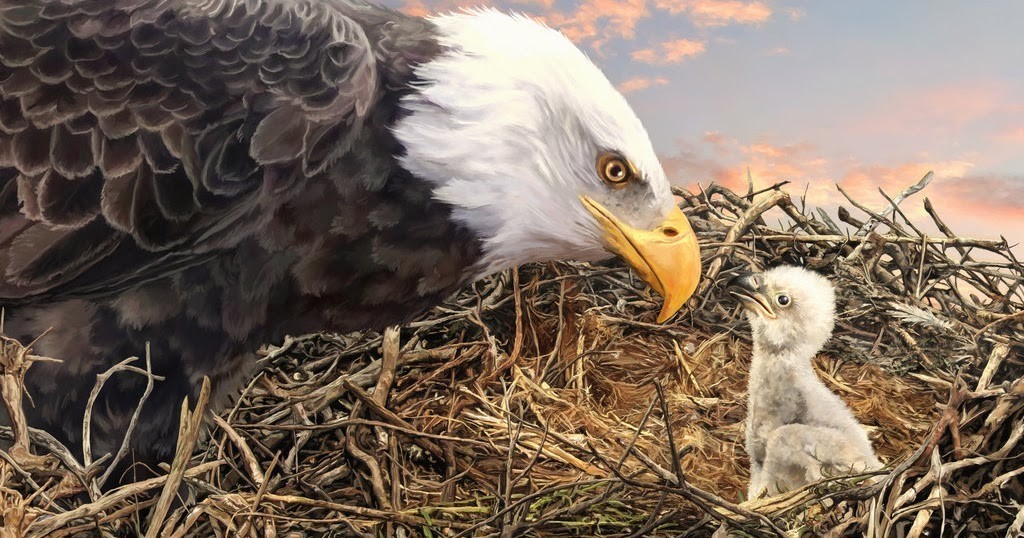 